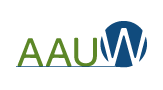 Scholarship Application for AAUW National Conference of College Women Student Leaders (NCCWSL)Held May 31-Jun 3, 2023 at University of Maryland, College Park MDSubmit Application by April 15, 2023 to diane.patton46@gmail.comName:Address:Email:								Phone:University and College:Major:								Expected year of Graduation:Reference’s Name, email, Phone:Have you registered for the conference?Leadership Experience:Why do you want to attend NCCWSL and how do you intend to use your experience?